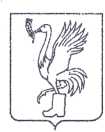 СОВЕТ ДЕПУТАТОВТАЛДОМСКОГО ГОРОДСКОГО ОКРУГА МОСКОВСКОЙ ОБЛАСТИ141900, г. Талдом, пл. К. Маркса, 12                                                          тел. 8-(49620)-6-35-61; т/ф 8-(49620)-3-33-29 Р Е Ш Е Н И Еот __23 декабря____  2021 г.                                                    №  90┌                                                      ┐О передаче помещений в безвозмездноепользование муниципальному бюджетномуучреждению управляющей компании «Управление многоквартирными домами» Талдомскогогородского округа Московской областиВ соответствии с Федеральным законом от 6 октября 2003 года № 131-ФЗ «Об общих принципах организации местного самоуправления в Российской Федерации», руководствуясь ст. 47 Устава Талдомского городского округа Московской области зарегистрированного в Управлении Министерства юстиции Российской Федерации по Московской области 24.12.2018 года № RU 503650002018001, рассмотрев обращение главы Талдомского городского округа Московской области № 3112 от 07.12.2021 года, Совет депутатов Талдомского городского округа Московской областиРЕШИЛ:1.  Передать в безвозмездное пользование муниципальному бюджетному учреждению управляющей компании «Управление многоквартирными домами» Талдомского городского округа Московской области помещения с 01.01.2022 по 31.12.2022 гг., расположенное по адресу: - Московская область, Талдомский городской округ, пос. Вербилки, ул. Забырина, д. 4, на третьем этаже, общей площадью 26 кв. м.2.  Настоящее решение вступает в силу с даты его подписания.3. Контроль над исполнением настоящего решения возложить  на председателя Совета депутатов Талдомского городского округа  Московской области М.И. Аникеева.Председатель Совета депутатовТалдомского городского округа	     М.И. АникеевГлава Талдомского городского округа                                                                                               Ю.В. Крупенин